Azonosító jel:KÉMIAEMELT SZINTŰ ÍRÁSBELI VIZSGA2017. május 19. 8:00Időtartam: 240 percEMBERI ERŐFORRÁSOK MINISZTÉRIUMAFontos tudnivalókA feladatok megoldására 240 perc fordítható, az idő leteltével a munkát be kell fejeznie!A feladatok megoldási sorrendje tetszőleges.A feladatok megoldásához szöveges adatok tárolására nem alkalmas zsebszámológépet és négyjegyű függvénytáblázatot használhat, más elektronikus vagy írásos segédeszköz használata tilos!Figyelmesen olvassa el az egyes feladatoknál leírt bevezető szöveget, és tartsa be annak utasításait!A feladatok megoldását tollal készítse! Ha valamilyen megoldást vagy megoldásrészletet áthúz, akkor az nem értékelhető!A számítási feladatokra csak akkor kaphat maximális pontszámot, ha a megoldásban feltünteti a számítás főbb lépéseit is!Kérjük, hogy a szürkített téglalapokba semmit ne írjon!Táblázatos feladatHasonlítsa össze a kénsavat és a hidrogén-kloridot a táblázatban megadott szempontok alapján!EsettanulmányOlvassa el figyelmesen a szöveget, és válaszoljon az alább feltett kérdésekre tudása és a szöveg alapján!Az érzéstelenítés rövid történeteAz általános érzéstelenítés vagy más néven az anesztézia története egyidős az emberiséggel, hiszen már az őskorban is használtak gyógynövényeket azért, hogy a megbetegedett ember érzéketlen legyen és könnyebben elviselje a fájdalmat.A modern anesztézia születését sokan 1846 októberére teszik, amikor William Morton, bostoni orvos sikeresen alkalmazta a dietil-étert egy foghúzás során, majd később szabadalmaztatta is az eljárást. Érdekes, hogy a dietil-étert már 1540-ben előállította Valerius Cordus, és édes vitriololajnak nevezte (utalva az illatára, valamint a kénsavra, amelyet az előállítás során használt), sőt Paracelsus az érzéstelenítő altató hatását is megfigyelte, csirkékkel végzett kísérleteiben.1847-ben a skót szülész, James Young Simpson (1811–1870) volt az első, aki általános érzéstelenítés céljára kloroformot használt. Simpson egy arcmaszkot alakított ki dróthálóra feszített gézből, és erre csepegtette a kloroformot. Korábban már kipróbálta az étert, de új érzéstelenítő anyagot keresett, mert a kellemetlen szagú éterből sokat kellett adagolni a kívánt hatás eléréséhez.Ezt követően a kloroform használata gyorsan elterjedt Európában, a 20. század elejétől kezdte kiszorítani az étert az Egyesült Államokban is. Azonban hamarosan kiderült, hogy májkárosodást, szívritmuszavart és akár halált is okozhat alkalmazása, ezért vissza kellett térni az éterhez.Szintén a 19. század közepén jelent meg az orvosi gyakorlatban a dinitrogén-oxid (N2O) használata. Előnye a gyors hatás, hátránya viszont, hogy csak nagy koncentrációban hatásos, ezért ma már csak elsősorban fájdalomcsillapításra használják.A ciklopropánt 1933-ban vezették be a klinikai gyakorlatba, de mivel használata viszonylag gyakran okozott szívritmuszavart a pácienseknél, hamarosan felhagytak az alkalmazásával.Meglepő lehet, hogy a xenont is alkalmasnak találták inhalációs anesztetikumként. Noha sok szempontból ideális anyag lenne, magas ára erősen korlátozza a felhasználását.A napjainkban használt „altatógázok” szinte kivétel nélkül halogénezett etil-metil-éterek. Az étercsoport jelenléte határozottan csökkenti a szívritmuszavar kialakulásának valószínűségét a halogénezett szénhidrogénekhez viszonyítva, a halogénatomok beépítése az éter mole- kulájába pedig számos előnnyel jár. Növeli a kémiai stabilitást (vagyis ezek az anyagok jóval kisebb arányban metabolizálódnak a szervezetben, mint a szubsztituálatlan éterek), csökkentve ezzel a toxikus bomlástermékek képződésének esélyét. A halogénezett éterek gyakorlatilag nem gyúlékonyak, már kis koncentrációban is hatásosak. Hatásuk gyors, de ugyanilyen gyorsan el is múlik a belélegeztetés megszüntetésével. Érdekes viszont, hogy legalább egy hidrogénatom jelenléte szükséges az érzéstelenítő hatás kiváltásához. Két gyakran használt képviselőjük az enflurán és a dezflurán: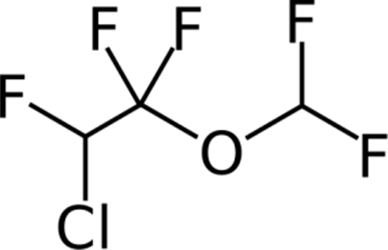 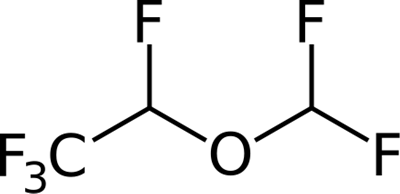 enflurán	dezfluránAz inhalációs anesztetikumok két fontos jellemző adata a minimális alveoláris koncentráció (MAC) és a vér-gáz megoszlási hányados. A MAC egyszerűen azt mutatja meg, hogy az alveolusokban (tüdőhólyagocskákban) légköri nyomás mellett hány térfogatszázalékban kell jelen lennie a kérdéses anyagnak ahhoz, hogy a beteg fájdalomingerre semmilyen motorikus válaszreakciót ne adjon. Természetesen minél kisebb a MAC, annál hatékonyabb szerről beszélünk. Érdekes, hogy egyértelmű összefüggést találtak az anesztetikumok lipidoldékonysága és MAC értéke között: nagyobb lipidoldékonyság mindig kisebb MAC értékkel párosul.A vér-gáz megoszlási hányados lényegében a kérdéses anyag vérben való oldhatóságát jellemzi. Minél nagyobb a hányados, annál nagyobb a vérben való oldhatóság. Ez az adat azért fontos, mert minél nagyobb a vérben való oldhatóság, annál lassabb a szer hatása (és megfordítva, annál lassabban is múlik el a belélegeztetés megszűntével).Az említett anyagok néhány jellemzőjét a következő táblázat foglalja össze:(Schüttler, J.,Schwilden, H.: Modern Anesthetics, Springer, 2008. nyomán)Milyen anyagokat használt Valerius Cordus a dietil-éter előllításához?Indokolja, miért előnyösebb a dezflurán érzéstelenítőként való használata a kloroformmal szemben!Válassza ki azt az anyagot a szövegben felsoroltak közül, amelyiknél a legkevésbé kell számítani toxikus bomlástermékek megjelenésére a szervezetben!A szövegben említett érzéstelenítő szerek között vannak gyúlékonyak. Írja fel az egyik égésének egyenletét!Meghatározták a xenon és a ciklopropán hexánban való oldhatóságát (azonos körülmények között). Vajon melyik anyag esetén kaptak nagyobb értéket? Mire alapozza véleményét?Régebben vizsgálták az 1,2-difluor-1,1,2,2-tetraklóretánt mint lehetséges érzéstelenítő szert. Mérlegelje és ismertesse esetleges felhasználhatóságát!Az „inhalációs anesztetikum” helyett gyakran egyszerűen az „altatógáz” kifejezést használják. Sorolja fel a szövegben említett anyagok közül azokat, amelyek 25 °C-on és légköri nyomáson valóban gázok!Egyszerű választásÍrja be az egyetlen megfelelő betűjelet a válaszok jobb oldalán található üres cellába!Melyik sor tartalmazza a háromatomos molekulákat növekvő kötésszögeik szerint?CO2, H2O, SO2, H2SH2S, SO2, CO2, H2OH2S, H2O, SO2, CO2SO2, H2O, H2S, CO2H2O, H2S, CO2, SO2Melyik sor tartalmazza az anyagokat a kénatom oxidációs számának növekvő sorrendjében?Pirit, kén, fixírsó, nátrium-szulfit, keserűsóKén, nátrium-szulfit, pirit, fixírsó, keserűsóKén, pirit, nátrium-szulfit, keserűsó, fixírsóPirit, kén, nátrium-szulfit, fixírsó, keserűsóNátrium-szulfit, pirit, kén, fixírsó, keserűsóMelyik esetben keletkezik biztosan homogén rendszer, a komponensek bármilyen arányú összekeverésekor is?Só + vízHomok + sóSzappan + vízEtil-alkohol + benzinSzappan + benzinMelyik oldat közömbösítéséhez szükséges a legnagyobb térfogatú pH=2,0-es sósav?10 cm3 pH = 11-es ammóniaoldat10 cm3 pH = 11-es NaOH-oldat10 cm3 pH = 10-es NaOH-oldat10 cm3c = 0,0010 mol/dm3 koncentrációjú KOH-oldat10 cm3c = 0,0010 mol/dm3 koncentrációjú ammóniaoldatMennyi lehet annak a hidrogén-oxigén gázelegynek az átlagos moláris tömege, amelyben a reakciót követően a maradék gázban, a víz lecsapódása után a parázsló gyújtópálca lángra lobban?2,0 g/mol8,5 g/mol12 g/mol23 g/mol35 g/molAz alábbiak közül melyik módszer tekinthető aktív felületvédelemnek a vas esetén?Festés.Eloxálás.Cink bevonat készítés.Ón bevonat készítés.Zománc bevonat készítés.Molekulája síkalkatú, vizes oldata semleges kémhatású:glicinformamidmetil-aminfenolpiridinMelyik sor tartalmazza a vegyületeket növekvő forráspontjuk sorrendjében?Bután, 2-metilpropán, etil-metil-amin, propán-1-ol2-metilpropán, bután, etil-metil-amin, propán-1-olBután, 2-metilpropán, propán-1-ol, etil-metil-amin2-metilpropán, bután, propán-1-ol, etil-metil-aminEtil-metil-amin, propán-1-ol, 2-metilpropán, butánMelyik nem polimerizációs műanyag?BakelitTeflonPolisztirolPolietilénPVCKísérletelemző feladatSzerves anyagok megkülönböztetéseA lent felsorolt szerves anyagok megkülönböztetéséhez kizárólag a következő oldatokat és melegítést használhat:brómos víz,nátrium-hidroxid-oldat,ammóniaoldat,réz(II)-szulfát-oldat,ezüst-nitrát-oldat,szódabikarbóna-oldatA felsoroltak mindegyikét használja fel a megkülönböztetések során, és mindig más módszert adjon meg! (A kísérletek végrehajtásának részletes leírását nem kell megadni.)Az egyik kémcső etanolt, a másik ecetsavat tartalmaz.Mivel különböztetné meg a két anyagot?Írja fel a lejátszódó folyamat(ok) reakcióegyenletét!Az egyik kémcső hangyasavat, a másik ecetsavat tartalmaz.Mivel különböztetné meg a két anyagot?Írja fel a lejátszódó folyamat(ok) reakcióegyenletét!Az egyik kémcső akroleint (propénal), a másik acetont tartalmaz.Mivel különböztetné meg a két anyagot?Írja fel a lejátszódó folyamat(ok) reakcióegyenletét!Az egyik kémcső tojásfehérje, a másik pedig keményítő oldatát tartalmazza.Mivel különböztetné meg a két anyagot?Adja meg a kísérlet során tapasztaltakat, mindkét kémcső esetében!Az egyik kémcsőben szacharóz, a másikban karbamid van.Hogyan különböztetné meg a két anyagot?Mi tapasztalható a szacharózt tartalmazó kémcsőben?Táblázatos feladatA következő táblázatban kizárólag olyan részecskék (atom, molekula, ion) és a rájuk vonatkozó tulajdonságok szerepelnek, amelyek egyaránt 10 elektront tartalmaznak. Töltse ki a táblázatot!Számítási feladatA ciklohexán magas hőmérsékleten benzollá alakul át, a következő egyenlet szerint:C6H12(g)	C6H6(g) + 3 H2(g)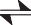 Szobahőmérsékleten egy 5,00 dm3-es tartályba öntöttünk valamennyi ciklohexánt, majd az edény lezárása után a hőmérsékletet jelentősen megnöveltük. Az egyensúly kialakulásakor a koncentrációkról a következőket tudjuk: [H2(g)] = 2,40 mol/dm3, [C6H12(g)] = [C6H6(g)].Határozza meg az egyensúlyi folyamat reakcióhőjét (szobahőmérsékletre vonatkoztatva) az alábbi adatok segítségével!ΔkH(C6H12(f)) = – 158 kJ/mol	ΔkH(C6H6(f)) = + 47,0 kJ/molA fenti kísérletben a ciklohexán hány %-a alakult át az egyensúlyi folyamatban?Határozza meg az egyensúlyi állandó értékét a kísérlet hőmérsékletén!Mekkora tömegű ciklohexánt töltöttünk az edénybe?Ha	még	tovább	növelnénk	a	hőmérsékletet,	hogyan	változna	a	ciklohexán disszociációfoka és miért?Elemző és számítási feladatKét telített, egyértékű alkohol keverékét, melyek egymás konstitúciós izomerjei, tömény kénsavval elegyítve forró kvarchomokra csepegtettük. A keletkező gázelegyből kinyertük a legnagyobb mennyiségben képződő komponenst. Megmértük az 50,0 ◦C-os, 120 kPa nyomású gáz sűrűségét, amely 3,128 g/dm3-nek adódott. A gázt alkotó elágazásmentes molekulában fellép a geometriai izoméria.Számítással határozza meg a gáz moláris tömegét!Rajzolja fel a gázban lévő molekula konstitúciós képletét, majd adja meg a tudományos nevét is!Adja meg annak a két lehetséges egyértékű alkoholnak a tudományos nevét, amelyekből a gázelegy fő terméke keletkezhetett! Írja fel a lejátszódó reakció(k) sztöchiometriai egyenletét is! Mi volt a folyamatban a kénsav szerepe?Számítási feladatEgyes fém-sók többféle összetételű kristályvíztartalmú vegyületet képeznek. A telített oldatok ilyenkor a különböző hőmérsékleteken eltérő összetételű kristályvizes sóval lehetnek egyensúlyban. Ilyen só a kobalt(II)-nitrát is.A kobalt(II)-nitrát oldhatósága        20 ◦C-on 100 gramm kobalt(II)-nitrát / 100 gramm víz40 ◦C-on 127 gramm kobalt(II)-nitrát / 100 gramm víz 40 ◦C-on a telített oldat Co(NO3)2·6H2O összegképletű kristályvizes sóval van egyensúlyban.	20 ◦C-on 100 gramm telített kobalt(II)-nitrát-oldat 69,7 gramm kristályvizes só felhasználásával készíthető el. Számítással határozza meg a kristályvizes só képletét!40 ◦C-on összekevertünk 50,0 gramm kristályvízmentes kobalt(II)-nitrátot és33,0 gramm vizet. Határozza meg a szilárd fázis tömegét a telítési egyensúly beállta után!100 gramm 20 ◦C-on telített kobalt(II)-nitrát oldatot 2,00 A-es áramerősséggel addig elektrolizáltunk, míg az összes kobaltot le nem választottuk. Mennyi ideig tartott az elektrolízis?Számítási feladatA gyomorsav csökkentő gyógyszerek egyik csoportját az antacidok képzik, amelyek a meglévő gyomorsavat képesek közömbösíteni, így tüneti kezelésre alkalmasak. A tisacid nevű antacid hatóanyagának képlete: AlMe(OH)(CO3)2, ahol az Me egy meghatározandó fémet jelent. A hatóanyagból 301,3 mg-ot 20,0 cm3 1,00 mol/dm3 koncentrációjú salétromsav-oldatban oldottunk. A reakció során a vegyület fémtartalma nitrátok formájában oldatba került. A reakcióban keletkező gáz eltávozása után a kapott oldatot 100 cm3-re egészítettük ki. A hígított oldat 20,0 cm3-es részleteiben lévő sav-felesleget titrálással határoztuk meg. A 0,192 mol/dm3 koncentrációjú NaOH-mérőoldat átlagfogyása 12,5 cm3 volt.Határozza meg a hatóanyagban az ismeretlen fém oxidációs számát!Írja fel a salétromsavas oldás során lejátszódó reakció rendezett egyenletét!Számítással határozza meg a hatóanyag anyagmennyiségét!Számítással határozza meg, hogy (az alumíniumon kívül) mely fémet tartalmazta a hatóanyag!dátum	javító tanárdátum	dátumjavító tanár	jegyzőPótlapok számaPótlapok számaTisztázatiPiszkozatiH2SO4HClHalmazállapota	25	°C-on	és standard légköri nyomáson1.2.Szilárd halmazára jellemző legerősebb másodrendű kölcsönhatás3.4.Vízben oldva a kémcső fala lehűl vagy felmelegszik?5.6.Változik-e tömény, vizes oldatának tömege és hogyan, ha a tároló edényt kis ideig nyitva hagyjuk? Indokolja válaszát!7.Redoxi-folyamatokban lehet-e redukálószer? (igen vagy nem)8.9.Karikázza be annak a fémnek a vegyjelét, amelyet híg vizes oldata képes oldani!Írja fel a lejátszódó reakció(k) ionegyenletét!10. Cu,  Ag, Zn12.11. Au, Fe, Cu13.Karikázza be azoknak a fémeknek a vegyjelét, amelyeket tömény vizes oldata képes oldani!Írja fel egy lejátszódó reakció egyenletét!14. Fe, Al,   Cu,   Zn15.Tömény oldata és tömény salétromsav elegyének neve és felhasználása16.17.Forráspont (°C)légköri nyomásonMAC (%)Vér-gáz megoszlásihányadosDietil-éter351212,1Kloroform620,510,3Dinitrogén-oxid–881050,47Ciklopropán–33100,41Xenon–10860–700,11Enflurán572–81,9Dezflurán246,50,42pontszámpontszámmaximáliselért1. Táblázatos feladat142. Esettanulmány93. Egyszerű választás94. Kísérletelemző feladat135. Táblázatos feladat96. Számítási feladat107. Elemző és számítási feladat98. Számítási feladat149. Számítási feladat11Jelölések, mértékegységek helyes használata1Az adatok pontosságának megfelelő végeredmények megadása számítási feladatok esetén1Az írásbeli vizsgarész pontszáma100pontszáma egész számra kerekítvepontszáma egész számra kerekítveelértprogrambabeírtFeladatsor